Утверждаю:Директор МБУ ДО «СШ «ФОК в г.Кулебаки НО»                                                                                                                                                                                                                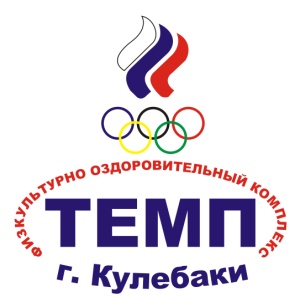 _________Е.А. Лапочкин                                                               «_27»  декабря   2023  года
ПОЛОЖЕНИЕо проведении Открытых соревнований по лыжным гонкам памяти тренера – преподавателя Каржова Евгения Ивановича Цель и задачи.       Целью соревнований является популяризация и развитие лыжных гонок.  Задача соревнований: духовно-физическое совершенствование, укрепление здоровья и пропаганда здорового образа жизни;формирование у молодежи повышенного уровня жизненной активности;привлечение людей к регулярным занятиям физической культурой и спортом;выявить сильнейших спортсменов по возрастным группам.Сроки и место проведения.       Соревнования проводятся в г.о. г. Кулебаки, Нижегородской области, 13 января  2024  года,  начало регистрации (выдача номеров по предварительной заявке)  в 11.00 часов, начало соревнований в 12.00 часов. Район проведения - лыжная трасса «Бугры» (по Навашинской трассе).Участники соревнований без предварительной заявки на соревнования не допускаютсяУчастники соревнований.       К участию в соревнованиях допускаются спортсмены, имеющие соответствующую подготовку и не имеющие медицинских противопоказаний.  Каждый участник по требованию представителя организатора соревнований обязан предоставить медицинскую справку, а организованные группы участников - заверенные заявки на участие в соревнованиях, а также наличие страхового полиса (оригинал документа) от несчастных случаев на время проведения соревнований.         К участию в соревнованиях допускаются все желающие, предоставившие справку от врача, паспорт или иной документ удостоверяющий личность и возраст участника. Возрастные группыПодача заявок          Предварительные заявки на участие в соревнованиях принимаются до 15.00  часов 12 января 2024 года  по тел. 89026831312 Игошин Сергей или эл.почту s.igoshin@mail.ru        Выдача номеров участникам будет проводиться по месту проведения соревнований 13.01.2024г. с 11.00 до 11.45. Оригиналы коллективных и личных заявок принимаются в день соревнований.Участники соревнований без предварительной заявки на соревнования не допускаютсяРуководство проведением соревнований.              Общее руководство соревнованиями осуществляет отдел спорта и молодежной политики администрации городского округа г. Кулебаки.          Непосредственное проведение соревнований возложено на судейскую коллегию МБУ «Физкультурно-оздоровительный комплекс в г. Кулебаки Нижегородской области» и МБУ ДО ДЮСШ. Главный судья соревнований – Баранова Эльвира Александровна.   Программа соревнований и порядок стартов.               Соревнования проводятся с раздельным парным  стартом через 30 секунд. Стиль лыжного хода – классический . Трасса соревнований проходит по кругу – 1 км., 2,5 кмВ программе соревнований дистанции –  2,5 км, 5 км  ПРОГРАММА11.00 -11.45 –  выдача стартовых номеров;11.45 – Торжественное открытие соревнований;12.00 – старт.ОПРЕДЕЛЕНИЕ ПОБЕДИТЕЛЕЙ            Победители и призеры на дистанциях в каждой возрастной группе определяются по наименьшему времени прохождения дистанций и согласно правилам соревнований.НАГРАЖДЕНИЕ          Награждение призеров и победителей соревнований  после финиша всех участников. Победители и призеры соревнований в каждой возрастной подгруппе награждаются грамотами и медалями.УСЛОВИЯ ФИНАНСИРОВАНИЯ           Расходы по организации, проведению соревнований и приобретению наградной продукции, за счет бюджета МБУ ДО «СШ  «ФОК в г,Кулебаки НО».           Расходы по командированию участников (проезд, питание, размещение) несут командирующие организации.Данное положение является официальным вызовом на соревнование.Мальчики младшего возраста 2014 и младшеДевочки младшего возраста 2014 и младшеМальчики среднего возраста 2012-2013Девочки среднего возраста 2012-2013	Мальчики старшего возраста 2010-2011Девочки старшего возраста 2010-2011Юноши среднего возраста 2008-2009Девушки среднего возраста 2008-2009Юноши старшего возраста 2006-2007Девушки старшего возраста 2006-2007Мужчины основного возраста 2005-1983Женщины основного возраста 2005-1983Мужчины 1 возрастной группы 1982-1973Женщины 1 возрастной группы 1982-1963Мужчины 2 возрастной группы 1972-1963Женщины 2 возраст группы 1962 и старшеМужчины 3 возрастной группы 1962 и старше№ забегаСокращенное наименование группыПолноенаименование группыГод рожденияДистанция1СтартобщийДмлДевочки младшего возраста2014  и младше1 км1СтартобщийМмлМальчики младшего возраста2014 и младше1 км1СтартобщийЖ2Женщины 2 возраст. группы1962  и старше1 км2СтартобщийМсрМальчики среднего возраста2012-20132,5 км    2СтартобщийДсрДевочки среднего возраста2012-20132,5 км    2СтартобщийДстДевочки старшего возраста2010-20112,5 км    2СтартобщийМстМальчики старшего возраста2010 -20112,5 км    2СтартобщийДВсрДевушки среднего возраста2008-20092,5 км    2СтартобщийДВстДевушки старшего возраста2006-20072,5 км    2СтартобщийЖОЖенщины основного возраста2005-19832,5 км    2СтартобщийЮсрЮноши среднего возраста2008-20092,5 км    2СтартобщийЖ1Женщины 1 возраст. группы1982-19632,5 км    2СтартобщийМ3Мужчины 3 возраст. группы1962  и старше2,5 км    3Старт общийЮстЮноши старшего возраста2006-20075 км3Старт общийМ0Мужчины основного возраста2005-19835 км3Старт общийМ1Мужчины 1 возраст. группы1982-19735 км3Старт общийМ2Мужчины 2 возраст. группы1972-19635 км